ENS LENGUAS VIVAS Sofía E. Broquen de SpangenbergNIVEL TERCIARIOJuncal 3251El  Rectorado y el Consejo Directivo de la Escuela Normal Superior en Lenguas Vivas “Sofía Broquen de Spangenberg” convocan a Selección de Antecedentes para interinatos y suplencias (Ad Referendum) para la siguiente cátedra:Profesorado de Portugués y Profesorado de Educación Superior  en portugués – Ad ReferendumResidencia de media y superior  (se dicta en idioma portugués) - Ad Referendum – Turno mañana/tarde/vespertino – 12 horas durante el primer y segundo cuatrimestreRequisitos: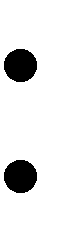 Título docente de nivel superior (excluyente)Presentación de carpeta de tres solapas con ficha de inscripción (también se enviará en archivo adicional), que contenga CV y proyecto de trabajo:El Currículum Vitae deberá estar foliado y firmado, y se indicará:Título docenteOtros títulosPostítulosEspecialización:- Cursos dictados/ asistidos. Jornadas. Congresos.- Publicaciones.- Antecedentes laborales - Otros antecedentesCRONOGRAMA DEL LLAMADO-    -    INSCRIPCIÓN: del 22 de marzo al 3 de abril de 2018 inclusive en la Secretaría General, de 9 a 11-    PLAZO  DE  RECUSACIÓN  DEL  JURADO: 22 y 23 de marzo de 2018 en  la  Secretaría General, de 9 a 11-    COLOQUIO: Lunes 9 de abril a las 17 h-    DICTAMEN DE CONSEJO DIRECTIVO: martes 10 de abril de 2018-    NOTIFICACIÓN DE LOS ASPIRANTES: miércoles 11  de abril de 2018 de 9:30 a 12 y de 14 a 16 en Rectorado.-    PEDIDOS DE RECONSIDERACIÓN: jueves 12 de abril de 2018 de 9 a 11 en Secretaría General.-    RECONSIDERACIÓN DE DICTAMEN viernes 13 de abril de 2018 (Consejo Directivo)-    NOTIFICACIÓN del ORDEN de MÉRITO DEFINITIVO: lunes 16 de abril de 2018   de 9.30 a 12 y de 14 a 17 en Rectorado.El CV y proyecto deberá ser enviado por correo electrónico a sbsconcursos@gmail.com. Asunto: Concurso instancia Residencia de media y superior  portugués- Se debe esperar acuse de recibo.Comisión evaluadora: Fiorentino -  Abalos - Gandolfo (externa)Los tiempos pueden extenderse en función a la cantidad de inscriptos.Cualquier  modificación  de  cronograma  será  comunicada  fehacientemente  a  los aspirantes y publicada en el sitio web de la Dirección de Formación Docente (DGES –ME - GCBA) y en la Comunicación oficial a los establecimientos que dependen de la misma.GOBIERNO DE LA CIUDAD DE BUENOS AIRESESCUELA  NORMAL  SUPERIOR  EN   LENGUAS  VIVAS“Sofía E. Broquen de Spangenberg”Juncal 3251 – (5411) 4-807-2958 / 2966 / 2967- Capital FederalCOBERTURA DE HORAS CÁTEDRA NIVEL TERCIARIOS (AD – REFERENDUM)(Basado en el decreto 1691/97, reglamentario del artículo 139 del estatuto del Docente Ley 14473)INTERINATO/SUPLENCIA/ AD – REFERENDUMCarrera: Instancia:1.- Datos personales:Apellido y nombres completos:	Documento de Identidad: Tipo: ______ Número 	Fecha de nacimiento: __________________ Ficha Municipal (si la tuviese)	Domicilio: ________________________________________ TE/FAX 	E-Mail ____________________________________________Celular 	* 2.- TÍTULOS: Consignar el establecimiento que los otorgó y año de egreso: 	TÍTULO DOCENTE: TERCIARIO O UNIVERSITARIO (adjuntar copia)OTROS TÍTULOS:3.- ESPECIALIZACIÓN O CAPACITACIÓN EN EL ÁREA ESPECÍFICA DEL CARGO PARA EL QUE SE POSTULA (AYUDANTÍAS, CURSOS, ADSCRIPCIONES, PUBLICACIONES, ETC.)(INSTITUCIONES/N° DE HORAS/FECHA Y DURACIÓN)4.-   ANTIGÜEDAD EN NIVEL INICIAL:	ANTIGÜEDAD EN NIVEL PRIMARIO	ANTIGÜEDAD EN NIVEL MEDIO 	ANTIGÜEDAD EN NIVEL TERCIARIO/UNIVERSITARIO 	5.- ANTECEDENTES LABORALES:ANTECEDENTES EN EL DICTADO DE LA ASIGNATURA A CUBRIR (DESDE/ HASTA)(INSTITUCIONES/N° DE HORAS)EXPERIENCIA EN CÁTEDRAS AFINES A LA ASIGNATURA A CUBRIR: (DESDE/ HASTA)(INSTITUCIONES/N° DE HORAS)SITUACIÓN DE REVISTA ACTUAL: CATEDRAS EN EL NIVEL TERCIARIO O UNIVERSITARIO QUE DICTA ACTUALMENTE (DESDE/ HASTA)(INSTITUCIONES/N° DE HORAS) * Especificar antecedentes en esta planilla. Utilice el reverso en caso de ser necesario.Dejo constancia de que he sido informado/a de que la selección será realizada de la siguiente manera: (Consejo Consultivo Acta N° 58, 10-04-2000, Acta N° 21 del 02-09-2003 y Acta N° 10 del 30-08-05)Análisis de antecedentes por Consejo Directivo.Los aspirantes deberán presentarse personalmente el día del coloquio.Los profesores se presentarán a un coloquio ante un tribunal compuesto por dos profesores del Nivel Terciario, y un jurado externo que recomendarán el orden de mérito. Las cátedras son asignadas  por el Consejo Directivo. (Es atribución de la Institución determinar la fecha y hora del coloquio)Decisión definitiva del Consejo Directivo.Notificación del orden de mérito. Los aspirantes deberán presentarse personalmente para notificarse.Reconsideración del Consejo Directivo: por cronograma publicado.Sólo se tendrá en cuenta para la evaluación de antecedentes la información consignada en esta planilla en el lugar pertinente. La presentación del curriculum no compensará ninguna omisiónLa inscripción implica aceptación horaria.Tanto la planilla como el curriculum ordenado de acuerdo con los rubros solicitados tienen carácter de declaración juradaPROYECTO - PROPUESTARequisitos para su presentación:                                                                                                                                                 Carrera:                                                                       Instancia curricular:   Trayecto:    Duración:   Profesor/a:   Cuatrimestre / Año:                    Turno:                                                           FundamentaciónObjetivosContenidos mínimos4)   Metodología de trabajo5)  Modalidad de Evaluación y Condiciones de Promoción6)  Bibliografía obligatoria7)  Bibliografía ampliatoria      FIRMA Y ACLARACIONLey 2270Art. 14.- […] Podrán integrar el Jurado con voz y sin voto un (1) representante del claustro estudiantil y un (1) representante del claustro de graduados.Art.  19.-  Los  miembros  del  Jurado  podrán  ser  recusados  por  escrito,  con  causafundada, por los aspirantes. La reglamentación de la presente Ley establecerá las causales de recusación y los procedimientos previstos para la presentación y tratamiento de las mismas. [Sin reglamentar]Art. 21.- La presentación de la recusación contra algún miembro del Jurado, con causa fundada, acompañada por las pruebas que se hicieren valer, será puesta a disposición del recusado para que presente su descargo.Art. 22.- Las recusaciones y/o excusaciones de miembros del jurado se transmitirán a la máxima autoridad de la institución, quien deberá ponerlas a consideración del CDpara que resuelva. La resolución del CD podrá ser apelada ante la DGESUP [DFD - DGES], quien resolverá en definitiva.Art. 33.- El concursante que no se presente a cualquiera de las pruebas fijadas por laComisión Evaluadora perderá el derecho a continuar en la selección de antecedentes. Art. 52.- La comisión  evaluadora  podrá  proponer  declarar  desierta la  selección  si considerara que ningún aspirante reúne las condiciones requeridas.Art. 53.- El Consejo Directivo supervisará el proceso de la selección de antecedentesanalizando   el  dictamen   definitivo  de  la  Comisión  Evaluadora,   explicitando  su conformidad o no, labrando el acta correspondiente.Art. 54.- Cuando discrepe, el Consejo Directivo formulará un nuevo orden de mérito debiendo fundamentar su discrepancia o, en el caso en que sea necesario, llamará auna nueva selección.Art. 55.- Si se declara desierto, se convocará a una nueva selección.Art. 56.- El listado producido por la selección de antecedentes estará vigente hasta lasustanciación del concurso o por un plazo de 2 (dos) años.Número de folios entregados:Firma oficina receptoraFirmaAclaraciónAclaraciónFecha de recepción: